ΕΛΛΗΝΙΚΗ ΔΗΜΟΚΡΑΤΙΑ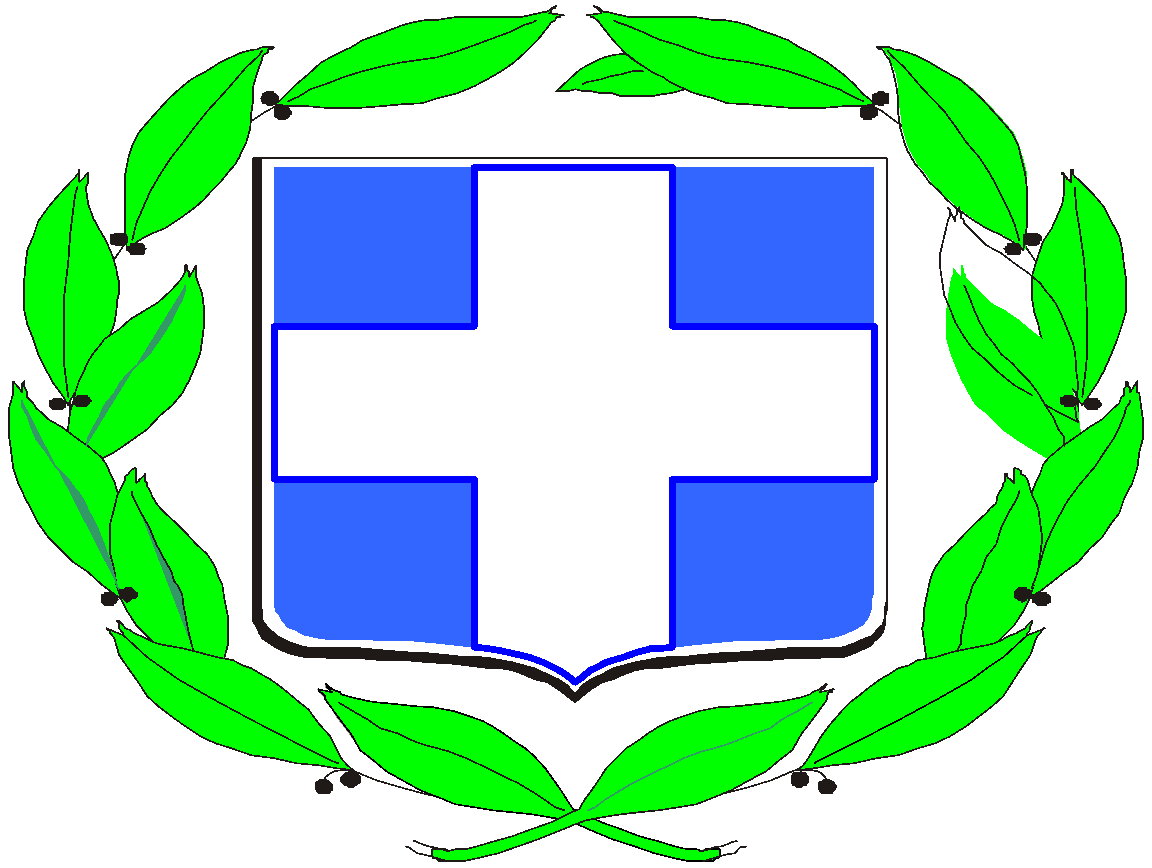 ΠΡΩΤΟΔΙΚΕΙΟ ΤΡΙΠΟΛΗΣΑριθμός Πράξης  86/2020Η ΔΙΕΥΘΥΝΟΥΣΑ ΤΟ ΠΡΩΤΟΔΙΚΕΙΟ ΤΡΙΠΟΛΗΣΠαρασκευή Μπουρέλου, Πρόεδρος ΠρωτοδικώνΑφού  λάβαμε υπόψη:(α) Τις διατάξεις του άρθρου 15 §§ 1 περ. α΄ και 7 περ. α΄ και γ΄ του Κώδικα Οργανισμού Δικαστηρίων και Κατάστασης Δικαστικών Λειτουργών (κ.ν. 1756/1988).(β) Το άρθρο τέταρτο της υπ’ αριθμ. Δ1α/ΓΠ.οικ.30340/15.5.2020 Κ.Υ.Α. των Υπουργών Ανάπτυξης και Επενδύσεων, Προστασίας του Πολίτη, Εθνικής Άμυνας, Εργασίας και Κοινωνικών Υποθέσεων, Υγείας, Δικαιοσύνης και Εσωτερικών (ΦΕΚ Β΄ 1857/15.5.2020), η οποία εκδόθηκε κατόπιν της από 11-3-2020 ΠΝΠ (ΦΕΚ Α΄ 55/11-3-2020), που κυρώθηκε με το άρθρο 2 του ν. 4682/2020, με την οποία επιβλήθηκε το μέτρο της εν μέρει προσωρινής αναστολής της λειτουργίας των Δικαστηρίων στο σύνολο της Επικρατείας για το χρονικό διάστημα από 16.5.2020 έως και 31.5.2020. (γ) Την ανάγκη εύρυθμης λειτουργίας των υπηρεσιών του Πρωτοδικείου Τριπόλεως σύμφωνα με την τέταρτη παράγραφο του άρθρου τέταρτου της ανωτέρω Κ.Υ.Α., που ορίζει ότι: «4. Επανέρχονται σε πλήρη λειτουργία οι γραμματείες των δικαστηρίων και των εισαγγελιών της χώρας. Τα ειδικότερα ζητήματα που ανάγονται στην εύρυθμη διεξαγωγή των εργασιών τους, καθώς και εκείνα που, κατά περίπτωση και κατά την κρίση του οργάνου διοίκησης εκάστης αυτών, έχουν κατεπείγοντα χαρακτήρα και χρήζουν άμεσης αντιμετώπισης, ρυθμίζονται με αποφάσεις των οργάνων διοίκησης αυτών». Και(δ)  Το γεγονός ότι με την πρώτη παράγραφο του άρθρου τέταρτου της ανωτέρω Κ.Υ.Α. διατηρείται η αναστολή των νομίμων και δικαστικών προθεσμιών για τη διενέργεια διαδικαστικών πράξεων και άλλων ενεργειών ενώπιον των υπηρεσιών των δικαστηρίων, καθώς και της παραγραφής των συναφών αξιώσεων για το χρονικό διάστημα από 16.5.2020 έως και 31.5.2020. Ο Ρ Ι Ζ Ο Υ Μ Ε  ότι κατά το ανωτέρω χρονικό διάστημα από 16.5.2020 έως και 31.5.2020: A) Ε ξ α ι ρ ο ύ ν τ α ι από την αναστολή των δικών ενώπιον των πολιτικών και ποινικών δικαστηρίων:	Η εκδίκαση αυτοφώρων πλημμελημάτων σύμφωνα με τα οριζόμενα από τον Κανονισμό του Πρωτοδικείου Τριπόλεως, εφόσον αφορούν κατηγορούμενο, που κρατείται δυνάμει των διατάξεων περί αυτόφωρης διαδικασίας.Η κλήρωση των ενόρκων και η έναρξη της συνόδου του Μικτού Ορκωτού Δικαστηρίου, εφόσον κατά τη σύνοδο είναι προσδιορισμένες προς εκδίκαση υποθέσεις, που αφορούν: (α) κακουργήματα με προσωρινά κρατούμενους κατηγορουμένους, των οποίων συμπληρώνεται κατά περίπτωση το ανώτατο όριο προσωρινής κράτησης και (β) κακουργήματα, ο χρόνος παραγραφής των οποίων συμπληρώνεται εντός του χρονικού διαστήματος από την έναρξη της αναστολής μέχρι και τις 31.1.2021. Η εκδίκαση κακουργημάτων για τους προσωρινά κρατούμενους κατηγορουμένους, των οποίων συμπληρώνεται κατά περίπτωση το ανώτατο όριο προσωρινής κράτησης.Οι ποινικές δίκες, που αφορούν κακουργήματα, ο χρόνος παραγραφής των οποίων συμπληρώνεται εντός του χρονικού διαστήματος από την έναρξη της αναστολής μέχρι και τις 31.1.2021. Το δικαστήριο αποφασίζει, κατά περίπτωση, για την εκδίκαση ή τη διακοπή αυτών. Στην τελευταία περίπτωση η διακοπή της δίκης και ο ορισμός νέας δικασίμου γνωστοποιούνται από τον γραμματέα της έδρας στον Δικηγορικό Σύλλογο Τριπόλεως, προς διευκόλυνση της ενημέρωσης των διαδίκων, των μαρτύρων και των συνηγόρων, που τυχόν απουσιάζουν κατά τη δημοσίευση της απόφασης.Για τις ποινικές δίκες, που άρχισαν πριν την ημερομηνία έναρξης της αναστολής και έχουν διακοπεί για δικάσιμο εντός του χρονικού διαστήματος της αναστολής, το δικαστήριο, κατά την ορισθείσα δικάσιμο, αποφασίζει κατά περίπτωση για την εκδίκαση ή την εκ νέου διακοπή αυτών, λαμβανομένων υπόψη των ανωτέρω εξαιρέσεων. Στην τελευταία περίπτωση η διακοπή της δίκης και ο ορισμός νέας δικασίμου γνωστοποιούνται από τον γραμματέα της έδρας στον Δικηγορικό Σύλλογο Τριπόλεως, προς διευκόλυνση της ενημέρωσης των διαδίκων, των μαρτύρων και των συνηγόρων, που τυχόν απουσιάζουν κατά τη δημοσίευση της απόφασης.Οι δίκες ασφαλιστικών μέτρων, που έχουν ως αντικείμενο: α) εγγυοδοσία, εγγραφή, εξάλειψη ή μεταρρύθμιση προσημείωσης υποθήκης, συντηρητική κατάσχεση κινητής ή ακίνητης περιουσίας, δικαστική μεσεγγύηση, σφράγιση, αποσφράγιση, απογραφή και δημόσια κατάθεση κατά τα άρθρα 737 και 738 ΚΠολΔ (π.δ. 503/1985), Ευρωπαϊκή διαταγή δέσμευσης λογαριασμού κατά το άρθρο 738Α ΚΠολΔ, τις ανακλήσεις αυτών και των αποφάσεων, που διέταξαν την εγγραφή προσημείωσης υποθήκης, καθώς και τις σχετικές με αυτές διαφορές του άρθρου 702 ΚΠολΔ (διαφορές, που αφορούν την εκτέλεση απόφασης, που διατάζει ασφαλιστικά μέτρα ή ανακαλεί απόφαση για αυτά) και β) ανακοπή του άρθρου 954 § 4 ΚΠολΔ και αίτηση του άρθρου 1000 ΚΠολΔ για πλειστηριασμούς, η διενέργεια των οποίων δεν έχει ανασταλεί. Σε όλες τις ανωτέρω περιπτώσεις το κλείσιμο των φακέλων θα γίνεται κατά τα οριζόμενα από τον Δικαστή, που θα δικάσει την υπόθεση, εκτός εάν πρόκειται για συναινετική ανάκληση, εξάλειψη ή μεταρρύθμιση προσημείωσης υποθήκης, οι οποίες γίνονται σύμφωνα με τη διαδικασία του άρθρου 17 § 1 του ν. 4684/2020 «Κύρωση της από 30.3.2020 Π.Ν.Π. “Μέτρα αντιμετώπισης της πανδημίας του κορωνοϊού COVID-19 και άλλες κατεπείγουσες διατάξεις” (Α΄ 75) και άλλες διατάξεις».  Η χορήγηση και ανάκληση προσωρινών διαταγών (σε υποθέσεις της αμφισβητούμενης ή της εκουσίας δικαιοδοσίας), οι οποίες γίνονται χωρίς κλήτευση του αντιδίκου. Οι προσωρινές διαταγές, που έχουν χορηγηθεί και έχουν ισχύ έως τη συζήτηση της υπόθεσης, παρατείνονται οίκοθεν με αποφάσεις του Προέδρου Υπηρεσίας, ο οποίος ορίζει τη διάρκεια της παράτασης των προσωρινών διαταγών. Η συζήτηση αιτήσεων ακούσιας νοσηλείας.Η συζήτηση αιτήσεων για παροχή νομικής βοήθειας.Η δημοσίευση αποφάσεων.B)	Το Γραφείο Διοικήσεως και το Ποινικό Τμήμα της Γραμματείας του Πρωτοδικείου Τριπόλεως επανέρχονται σε πλήρη λειτουργία και διεκπεραιώνουν όλες ανεξαιρέτως τις εργασίες, που υπάγονται στην αρμοδιότητά τους.Γ) Τα Πολιτικά Τμήματα της Γραμματείας του Πρωτοδικείου Τριπόλεως επανέρχονται σε πλήρη λειτουργία και διεκπεραιώνουν όλες τις εργασίες, που υπάγονται στην αρμοδιότητά τους, με ε ξ α ί ρ ε σ η: (1) την κατάθεση προτάσεων, προσθήκης - αντίκρουσης και αξιολόγησης αποδείξεων, καθώς και το κλείσιμο των φακέλων για όλες τις υποθέσεις όλων των διαδικασιών, πλην της διαδικασίας των ασφαλιστικών μέτρων, ήτοι για όλες τις υποθέσεις της (παλαιάς και νέας) τακτικής διαδικασίας, των ειδικών διαδικασιών και της εκουσίας δικαιοδοσίας, για τις οποίες οι προθεσμίες για τη διενέργεια των ανωτέρω πράξεων δεν είχαν συμπληρωθεί έως τις 13-3-2020 και, συνεπώς, εξακολουθούν να τελούν σε αναστολή έως και τις 31.5.2020 και (2) την κατάθεση κλήσεων για την επαναφορά προς συζήτηση υποθέσεων, που ματαιώθηκαν κατά το χρονικό διάστημα της προσωρινής αναστολής της λειτουργίας των Δικαστηρίων (από 13-3-2020 έως και 31-5-2020), δεδομένου ότι οι υποθέσεις της νέας τακτικής διαδικασίας θα προσδιοριστούν οίκοθεν, ενώ για τις λοιπές υποθέσεις αναμένεται νομοθετική ρύθμιση, όσον αφορά τον τρόπο επαναφοράς και προσδιορισμού τους.  	Η παρούσα να τοιχοκολληθεί στον πίνακα ανακοινώσεων του Πρωτοδικείου Τριπόλεως και να κοινοποιηθεί στον Εισαγγελέα Πρωτοδικών Τριπόλεως και τον Πρόεδρο του Δικηγορικού Συλλόγου Τριπόλεως.Τρίπολη, 16 Μαΐου 2020Η Διευθύνουσα το Πρωτοδικείο ΤριπόλεωςΠαρασκευή ΜπουρέλουΠρόεδρος Πρωτοδικών